Aurora’s Degree & PG College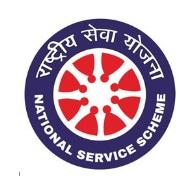 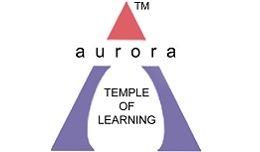 (ACCREDITED BY NAAC WITH 'B++' GRADE)Chikkadpally, Hyderabad 500020NSS UNIT – 1, 2 (Boys /Girls) 2022-2023Email: nss@adc.edu.in    9100000507 / 9100001613OBJECTIVE:The main theme of the event is to create awareness among NSS Students about DR.BR AMBEDKAR JAYANTI. And his role in establishing constitution rights.BRIEF ABOUT THE EVENT: Aurora’s Degree & PG College NSS PO’s R. Arjuna Rao (Unit I- Boys) and C.Suvarna Lakshmi (Unit II – Girls) organized “Dr.B.R Ambedkar Jayanti” on 14’th April 2023 from 9:30 am to 11:30 am in online mode, In this occasion brief speech has been given by R.Arjuna Rao on Indian constitution rights framed by Dr.B.R.Ambedkar and the role he played in spreading socialism and discrimination towards untouchables. In this event NSS students also taken active part in giving speech about the Dr.B.R.Ambedkar life history, contributions and achievements. Total 28 Students participated in the event as listed below.OUTCOME:NSS Cell Unit I and Unit II Students has got known about the life history, contributions, achievements  and the role that  Dr.B.R.Ambedkar  played in framing Indian Constitution. As a part of the event students got much exposure on Indian fundamental rights as well.Photograph: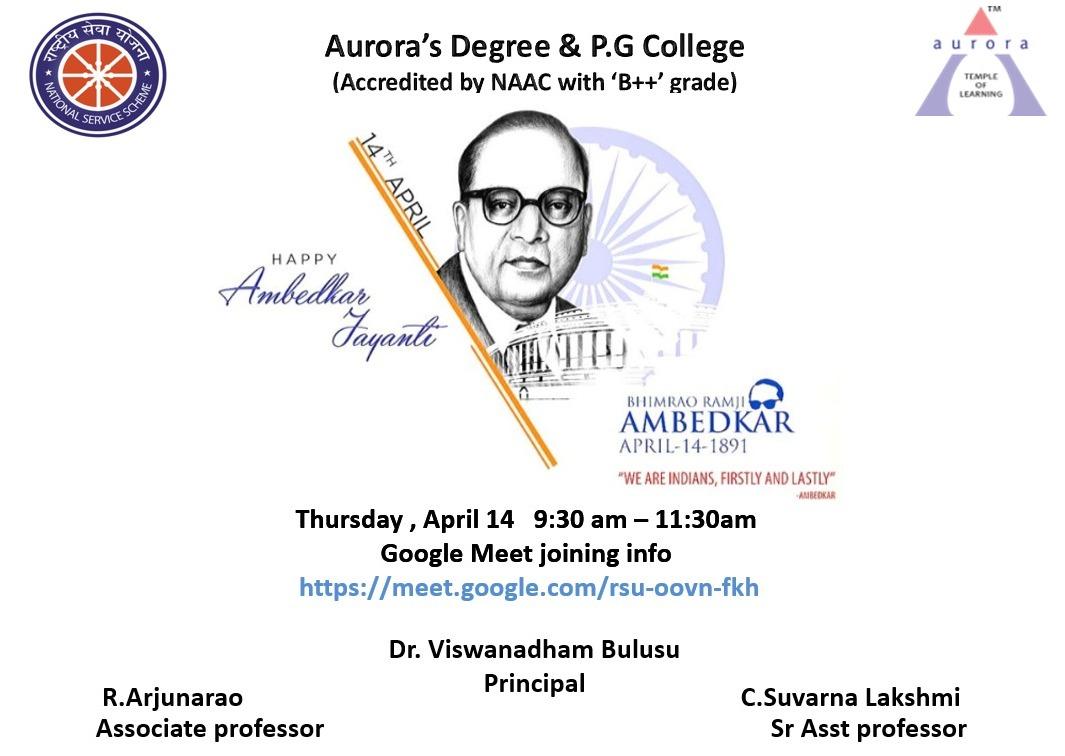 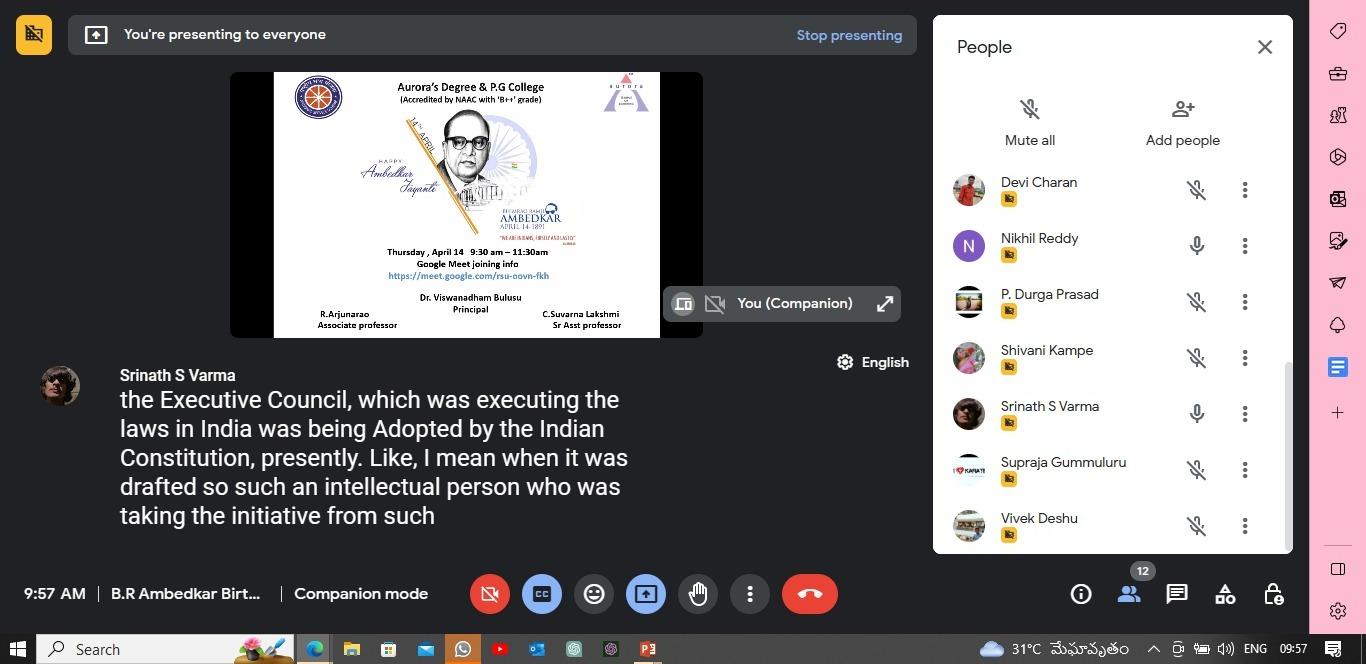 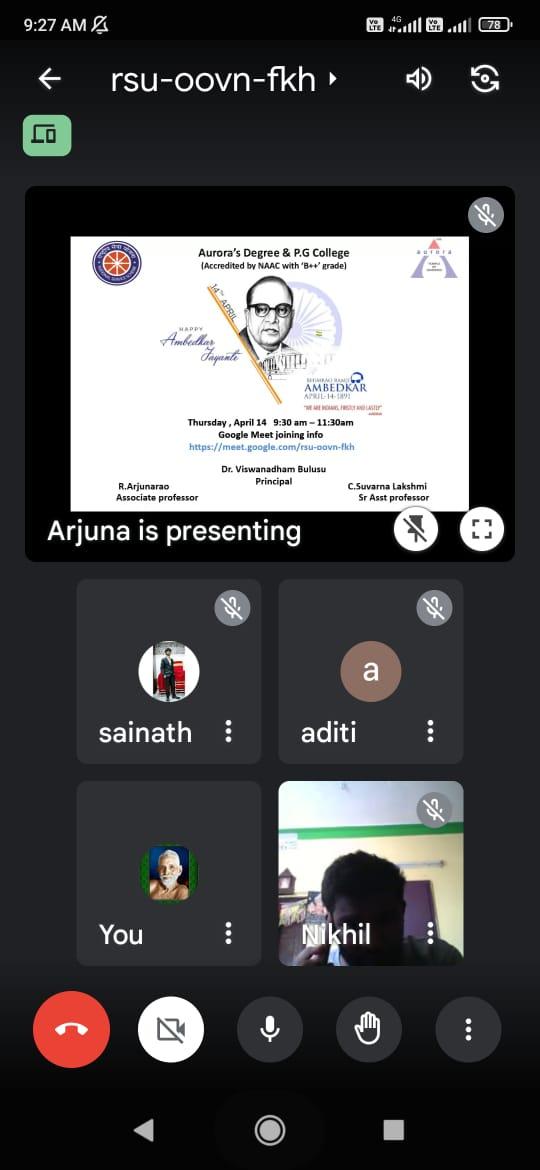 NAME OF THE EVENTDR.BR AMBEDKAR JAYANTIFACULTY INCHARGER. Arjuna Rao , NSS PO Unit –I C. Suvarna Lakshmi, NSS PO Unit-II CELL NSS Cell, Aurora’s Degree & PG CollegeDATE14th April 2023TARGET AUDIENCENSS PROGRAM OFFICERS,COORDINATORS,VOLUNTEERSVENUEhttps://meet.google.com/rsu-oovn-fkhSPEAKERR. Arjuna Rao , NSS PO Unit –I C. Suvarna Lakshmi, NSS PO Unit-IIS.NoROLL NONameSTREAM 11051-21-405-087TEJASWIBCOM COMPUTER APPLICATIONS 2B 21051-21-405-080HARPITA BCOM COMPUTER APPLICATIONS 2B 31051-21-405-064DEVI PRASANNABCOM COMPUTER APPLICATIONS 2B 41051-21-405-095SRIMANBCOM COMPUTER APPLICATIONS 2B 51051-21-538-003LAXMI B.COM BUSINESS ANALYTICS 2CC61051-21-488-026SHIVANIBTBIC271051-22-371-015PAVAN KUMAR BBA BA81051-20-684-109ABHISHEKBBA 3C91051-22-405-054KODAKANDLA UJWALAB.COM COMPUTER APPLICATIONS  1A101051-20-467-087KASHYAPBSC 3B111051-21-539-017G.SATHWIK REDDYBSC MSDS_2121051-21-467-043MVR. BHARADWAJ SHARMAMSCS-2A131051-21-467-008OMKARBSC MSCS 2A141051-22-861-009BOOMIKA SANTOSHIBCA 1ST YEAR151051-22-405-119VEMPATI PAVAN SAIBCOM COMPUTER APPLICATIONS 1B 161051-22-405-026MANO VIKAS BCOM COMPUTER APPLICATIONS 1A 171051-22-405-029VIVEKBCOM COMPUTER APPLICATIONS 1A 181051-22-405-019KARTHIKBCOM COMPUTER APPLICATIONS 1A 191051-22-488-004ANIRUDH BTBIC I201051-22-405-030D.CHARITHA SREEBCOM COMPUTER APPLICATIONS 1A 211051-20-405-058NIKHIL REDDY BCOM COMPUTERS 3A221051-20-684-152G.B.SUPRAJABBA 3C231051-21-538-020HARI HARANBCOM BUSINESS ANALYTICS 241051-22-405-050N.SHIRISHA LAKSHMIBCOM COMPUTERS 1251051-22-405-037K.KAVYANJALIBCOM COMPUTERS 1261051-21-401-059ANU EKAMBEBCOM GENERALS 2 271051-21-538-021SURYA TEJA BCOM BUSINESS ANALYTICS 281051-21-538-018SASHIKANTHBCOM BUSINESS ANALYTICS 